О внесении изменений в муниципальную программуСевероуральского городского округа «Социальнаяподдержка населения Североуральского городскогоокруга» на 2014 – 2021 годы», утверждённуюпостановлением Администрации Североуральского городского округа от 30.10.2013 № 1534Руководствуясь решениями Думы Североуральского городского округа 
от 22.04.2015 № 33 «Об утверждении Положения о правовых актах Североуральского городского округа», от 25.12.2019 № 69 «О внесении изменений в решение Думы Североуральского городского округа от 26.12.2018 
№ 84 «О бюджете Североуральского городского округа на 2019 год и плановый период 2020 и 2021 годов», постановлением Администрации Североуральского городского округа от 02.09.2013 № 1237 «Об утверждении Порядка формирования и реализации муниципальных программ Североуральского городского округа», Администрация Североуральского городского округПОСТАНОВЛЯЕТ:1. Внести в муниципальную программу Североуральского городского округа «Социальная поддержка населения Североуральского городского округа» на 2014 – 2021 годы», утвержденную постановлением Администрации Североуральского городского округа от 30.10.2013 № 1534 «Об утверждении муниципальной программы Североуральского городского округа «Социальная поддержка населения Североуральского городского округа» на 2014 – 2021 годы»», с изменениями от 29.01.2014 № 184, от 21.05.2014 № 672, от 10.11.2014 
№ 1681, от 03.02.2015 № 159, от 06.04.2015 № 623, от 29.05.2015 № 985, 
от 01.08.2015 № 1534, от 14.08.2015 № 1419, от 24.12.2015 № 2260, от 29.01.2016 № 83, от 28.09.2016 № 1202, от 29.11.2016 № 2260 от 21.03.2017 № 371, 
от 16.08.2017 № 885, от 30.11.2017 № 1274, от 29.12.2017 № 1458, от 22.02.2018 
№ 181, от 25.05.2018 № 552, от 14.11.2018 № 1174, от 05.12.2018 № 1306, 
от 29.12.2018 № 1448, от 29.12.2018 № 1452, от 21.03.2019 № 306, от 05.04.2019 
№ 388, от 23.09.2019 № 971 следующие изменения:1) в Паспорте муниципальной программы строку «Объемы реализации муниципальной программы (подпрограмм) по годам реализации, тыс. рублей» изложить в следующей редакции:2) приложение № 2 к муниципальной программе изложить в новой редакции (прилагается).2. Разместить настоящее постановление на официальном сайте Администрации Североуральского городского округа.Глава Североуральского городского округа				         В.П. Матюшенко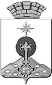 АДМИНИСТРАЦИЯ СЕВЕРОУРАЛЬСКОГО ГОРОДСКОГО ОКРУГА ПОСТАНОВЛЕНИЕАДМИНИСТРАЦИЯ СЕВЕРОУРАЛЬСКОГО ГОРОДСКОГО ОКРУГА ПОСТАНОВЛЕНИЕ30.12.2019                                                                                                      № 1430                                                                                                     № 1430г. Североуральскг. СевероуральскОбъём реализации муниципальной программы (подпрограмм) по годам реализации, тыс. руб.Общий объём финансирования 1231186,18669 тыс. руб. в том числе:Общий объём финансирования 1231186,18669 тыс. руб. в том числе:Общий объём финансирования 1231186,18669 тыс. руб. в том числе:Общий объём финансирования 1231186,18669 тыс. руб. в том числе:Общий объём финансирования 1231186,18669 тыс. руб. в том числе:Общий объём финансирования 1231186,18669 тыс. руб. в том числе:Общий объём финансирования 1231186,18669 тыс. руб. в том числе:Общий объём финансирования 1231186,18669 тыс. руб. в том числе:Общий объём финансирования 1231186,18669 тыс. руб. в том числе:Объём реализации муниципальной программы (подпрограмм) по годам реализации, тыс. руб.20142015201620172018201920202021Объём реализации муниципальной программы (подпрограмм) по годам реализации, тыс. руб.Муниципальный бюджет2224,000002581,000002667,000002663,000001657,986691684,000001694,000001694,00000Объём реализации муниципальной программы (подпрограмм) по годам реализации, тыс. руб.Федеральный бюджет40244,0000036108,0000044043,0000043634,7000037704,2000036882,1000035027,0000035027,00000Объём реализации муниципальной программы (подпрограмм) по годам реализации, тыс. руб.Областной бюджет108817,00000114565,00000109032,00000111399,00000113210,00000121332,20000113648,00000113648,00000ИТОГО1231186,18669151285,00000153254,00000155742,00000157696,70000152572,18669159898,30000150369,00000150369,00000